Preteky v králičom hopeO zlatú stuhu Východnej 2022   PrihláškaMeno:					Dátum narodenia:				Tel. č.: 				Email:					Som člen klubu SZCH-KKH  Áno/NieDo kolóniek rovinná dráha a parkúr vypisujte výkonnostnú kategóriu v ktorej bude králik štartovať (LT-ET).Do kolóniek skok vysoký a skok ďaleký vypisujte ÁNO.Pokiaľ králik nebude štartovať v danej disciplíne, nechajte toto políčko voľné.Prvý štart: 3€Každý ďalší štart : 2€ŠTARTOVNÉ CELKOM:Súhlasím so súťažnými pravidlami SZCH-KKH a budem sa nimi riadiť.PODPIS: .........................(U pretekároch mladších ako 18 rokov podpis zákonného zástupcu.)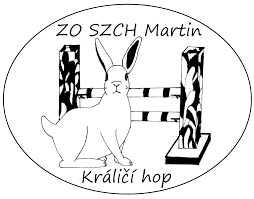 MenokrálikaPrezývka králikaČ. VPDátum narodeniaRovinkaParkúrSkok VysokýSkok Ďaleký